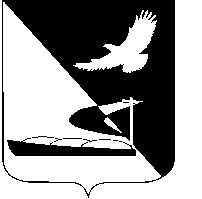 АДМИНИСТРАЦИЯ МУНИЦИПАЛЬНОГО ОБРАЗОВАНИЯ«АХТУБИНСКИЙ РАЙОН»ПОСТАНОВЛЕНИЕ18.05.2016     					                            №  207О внесении изменений в административный регламент администрации МО «Ахтубинский район» по исполнению муниципальной функции «Организация транспортного обслуживания населения транспортом между поселениями в границах Ахтубинского района», утвержденное постановлением администрации МО «Ахтубинский район» от 31.03.2010     №  421В соответствии с Уставом муниципального образования «Ахтубинский район», Положением об администрации муниципального образования «Ахтубинский район», утвержденным решением Совета муниципального образования «Ахтубинский район» от 30.06.2011 № 27 (в редакции от 21.12.2012 № 77), Федеральным законом «О внесении изменений в отдельные законодательные акты Российской Федерации в связи с совершенствованием государственного управления в области противодействия коррупции» от 21.11.2011 № 329-ФЗ, Федеральным законом от 13.07.2015 № 220-ФЗ «Об организации регулярных перевозок пассажиров и багажа автомобильным транспортом и городским наземным электрическим транспортом в Российской Федерации и о внесении изменений в отдельные законодательные акты Российской Федерации», администрация МО «Ахтубинский район» ПОСТАНОВЛЯЕТ:         1. Внести изменения в административный регламент администрации МО «Ахтубинский район» по исполнению муниципальной функции «Организация транспортного обслуживания населения транспортом между поселениями в границах Ахтубинского района», утвержденный постановлением администрации  МО «Ахтубинский район» от 31.03.2010    №  421: 	1.1. Подпункты 1.3.1., 1.3.2., 2.12., 2.15., 3.1. изложить в следующей редакции:       	«1.3.1.  Информация о местонахождении администрации:Адрес: 416500, Астраханская область, г.Ахтубинск, ул.Волгоградская, 141. Телефон приемной администрации: (85141) 4-04-00.Адрес электронной почты администрации: adm.mo.ahtubinsk@mail.ru Адрес официального сайта администрации: http://www.ahtuba.astrobl.ruГрафик работы:Прием граждан главой муниципального образования «Ахтубинский район» - еженедельно среда с 9.00 до 12.00 часов.».       	«1.3.2.  Информация о местонахождении Управления:Адрес: 416500, Астраханская область, г. Ахтубинск, ул. Волгоградская, 141, каб. 35.Телефон Управления (85141) 4-04-30, факс: (85141) 4-04-00.Адрес электронной почты: adm.mo.ahtubinsk@mail.ru Адрес официального сайта: http://www.ahtuba.astrobl.ruГрафик работы: - понедельник – пятница с 8.00 до 17.00 часов, перерыв с 12.00 до 13.00 часов;- суббота, воскресенье – выходные дни.».  «2.12. Предоставление муниципальной услуги осуществляется в соответствии с законодательством Российской Федерации и Астраханской области, нормативными правовыми актами муниципального образования «Ахтубинский район»:  - Конституцией Российской Федерации («Российская газета», 1993,                   № 237; собрание законодательства Российской Федерации, 2009, № 1, ст.1, ст.2, № 4, ст.445);- Налоговым кодексом Российской Федерации (часть вторая) (Собрание законодательства Российской Федерации, 2000, № 32, ст. 3340,   ст. 3341; 2001, № 1 (часть 2), ст. 18, № 23, ст. 2289, № 33 (часть 1), ст. 3413, ст. 3421, ст. 3429, № 49, ст. 4554, ст. 4564, № 53 (часть 1), ст. 5015, ст. 5023; 2002, № 1 (часть 1), ст. 4, № 22, ст. 2026, № 30, ст. 3021, ст. 3027, ст. 3033,   № 52 (часть 1), ст. 5138; 2003, № 1, ст. 2, ст. 5, ст. 6, ст. 8, ст. 11, № 19,         ст. 1749, № 21, ст. 1958, № 23, ст. 2174, № 26, ст. 2567, № 27 (часть 1),         ст. 2700, № 28, ст. 2874, ст. 2879, ст. 2886, № 46 (часть 1) ст. 4435, ст. 4443, ст. 4444, № 50, ст. 4849, № 52 (часть 1), ст. 5030; 2004, № 15, ст. 1342, № 27, ст. 2711, ст. 2713, ст. 2715, № 30, ст. 3083, ст. 3084, ст. 3088, № 31, ст. 3219, ст. 3220, ст. 3222, ст. 3231, № 34, ст. 3517, ст. 3518, ст. 3520, ст. 3522,           ст. 3523, ст. 3524, ст. 3525, ст. 3527, № 35, ст. 3607, № 41, ст. 3994, № 45,      ст. 4377, № 49, ст. 4840; 2005, № 1 (часть 1), ст. 9, ст. 29, ст. 30, ст. 34, ст. 38, № 21, ст. 1918, № 23, ст. 2201, № 24, ст. 2312, № 25, ст. 2427, ст. 2428,          ст. 2429, № 27, ст. 2707, ст. 2710, ст. 2717, № 30 (часть 1), ст. 3031, ст. 3104, ст. 3112, ст. 3117, ст. 3118, № 30 (часть 2) ст. 3128, ст. 3129, ст. 3130, № 43, ст. 4350, № 50, ст. 5246, ст. 5249, № 52 (часть 1), ст. 5581; 2006, № 1, ст. 12, ст. 16, № 3, ст. 280, № 10, ст. 1065, № 12, ст. 1233, № 23. ст. 2380, ст. 2382,   № 27, ст. 2881, № 30, ст. 3295, № 31 (часть 1), ст. 3433, ст. 3436, ст. 3443,     ст. 3450, ст. 3452, № 43, ст. 4412, № 45, ст. 4627, ст. 4628, ст. 4629, ст. 4630, № 47, ст. 4819, № 50, ст. 5279, ст. 5286, № 52 (часть 1), ст. 5498; 2007, № 1 (часть 1), ст. 7, ст. 20, ст. 31, ст. 39, № 13, ст. 1465, 3 21, ст. 2461, ст. 2462,   ст. 2463, № 22, ст. 2563, ст. 2564, № 23, ст. 2691, № 31, ст. 3991, ст. 4013,       № 45, ст. 5416. ст. 5417, ст. 5432, ст. 5553, № 46, ст. 5554, ст. 5557, № 49,     ст. 6045, ст. 6046, ст. 6071, № 50, ст. 6237, ст. 6245, ст. 6246; 2008, № 18,      ст. 1942, № 26, ст. 3022, № 27, ст. 3126, № 30 (часть 1), ст. 3577, ст. 3591,     ст. 3598, ст. 3611, ст. 3614, № 30 (часть 2), ст. 3616, № 42, ст. 4697, № 48,     ст. 5500, ст. 5503, ст. 5504, ст. 5519, № 49, ст. 5723, ст. 5723, ст. 5749, № 52 (часть 1), ст. 6218, ст. 6219, ст. 6227, ст. 6236, ст. 6237; 2009, № 1, ст. 13,      ст. 19, ст. 22, ст. 31, № 11, ст. 1264, № 18 (часть 1), ст. 2147, № 23, ст. 2772, ст. 2775, № 29, ст. 3582, ст. 3598, ст. 3602, ст. 3638, ст. 3641, ст. 3642);         - Кодексом Российской Федерации об административных правонарушениях от 30.12.2001 № 195-ФЗ (Собрание законодательства Российской Федерации, 2002, № 1, (ч. 1) ст. 1; № 18, ст. 1721; № 30, ст. 3029; № 44, ст. 4295; № 44, ст. 4298; 2003, № 1, ст. 2; № 27 (ч. 1), ст. 2700; № 27   (ч. 2), ст. 2708; № 27 (ч. 2), ст. 2717; № 46 (ч. 2), ст. 4434; № 46 (ч. 1),            ст. 4440; № 3 50, ст. 4847; № 50 ст. 4855 № 52 (ч. 1), ст. 5037; 2004, № 19     (ч. 1), ст. 1838; № 30, ст. 3095; № 31, ст. 3229; № 34, ст. 3529; № 34, ст. 3533; № 44, ст. 4266; 2005, № 1 (ч. 1), ст. 9; № 1 (ч. 1), ст. 13; № 1 (ч. 1), ст. 37; № 1 (ч. 1), ст. 40; № 1 (ч. 1), ст. 45; № 10, ст. 762; № 10, ст. 763; № 13, ст. 1077;    № 13, ст. 1079; № 17, ст. 1484; № 19, ст. 1752; № 25, ст. 2431; № 27, ст. 2719; № 27, ст. 2721; № 30 (ч. 1), ст. 3104; № 30 (ч. 2), ст. 3124; № 30 (ч. 2),           ст. 3131; № 40, ст. 3986; № 50, ст. 5247; № 52 (ч. 1), ст. 5574; № 52 (ч. 1),      ст. 5596; 2006, № 1, ст. 4; № 1, ст. 10; № 2, ст. 172; № 2, ст. 175; № 6, ст. 636; № 10, ст. 1067; № 12, ст. 1234; № 17 (ч. 1), ст. 1776; № 18, ст. 1907; № 19,     ст. 2066; № 23, ст. 2380; № 23, ст. 2385; № 28, ст. 2975; № 30, ст. 3287; № 31 (ч. 1), ст. 3420; № 31 (ч. 1), ст. 3432; № 31 (ч. 1), ст. 3433; № 31 (ч. 1),            ст. 3438; № 31 (ч. 1), ст. 3452; № 43, ст. 4412; № 45, ст. 4633; № 45, ст. 4634; № 45, ст. 4641; № 50, ст. 5279; № 50, ст. 5281; № 52 (ч. 1), ст. 5498; 2007, № 1 (ч. 1), ст. 21; № 1 (ч. 1), ст. 25; № 1 (ч. 1), ст. 29; № 1 (ч. 1), ст. 33; № 7,         ст. 840; № 15, ст. 1743; № 16, ст. 1824; № 16, ст. 1825; № 17, ст. 1930; № 20, ст. 2367; № 21, ст. 2456; № 26, ст. 3089; № 30, ст. 3755; № 31, ст. 4001; № 31, ст. 4007; № 31, ст. 4008; № 31, ст. 4009; № 31, ст. 4015; № 41, ст. 4845; № 43, ст. 5084; № 46, ст. 5553; № 49, ст. 6034; № 49, ст. 6065; № 50; ст. 6246; 2008, № 10 (ч. 1), ст. 896; № 18, ст. 1941; № 20, ст. 2251; № 20, ст. 2259; № 29 (ч. 1), ст. 3418; № 30 (ч. 1), ст. 3582; № 30 (ч. 1), ст. 3601; № 30 (ч. 1), ст. 3604;       № 45, ст. 5143; № 49, ст. 5738; № 49, ст. 5745; № 49, ст. 5748; № 52 (ч. 1),    ст. 6227; № 52 (ч. 1), ст. 6235; № 52 (ч. 1), ст. 6236; № 52 (ч. 1), ст. 6248; 2009, № 1, ст. 17; № 7, ст. 771; № 7, ст. 777; № 19, ст. 2276; № 23, ст. 2759; № 23,   ст. 2767; № 26, ст. 3120; № 26, ст. 3122; № 26, ст. 3131; № 26, ст. 3132; № 29, ст. 3597; № 29, ст. 3599; № 29, ст. 3635);- Федеральным законом от 28.12.2009 № 380-ФЗ «О внесении изменений в Кодекс Российской Федерации об административных правонарушениях» (Собрание законодательство РФ, 04.01.2010, № 1 ст.1);- Федеральным законом от 06.10.2003 № 131-ФЗ «Об общих принципах организации местного самоуправления в Российской Федерации» (Собрание законодательства Российской Федерации, 2003, № 40, ст. 3822; 2004, № 25, ст. 2484; 2005, № 30, ст. 3104; 2006, № 8, ст. 852; № 31, ст. 3427; 2007, № 1, ст. 21; № 10, ст. 1151; № 26, ст. 3074; № 43, ст. 5084; 2008, № 48, ст. 5517;               № 52, ст. 6236, 2009, № 19, ст. 2280);- Федеральным законом от 08.11.2007 № 259-ФЗ «Устав автомобильного транспорта и городского наземного электрического транспорта», («Российская газета», № 259, 17.11.2007);- Федеральным законом от 10.12.1995 № 196-ФЗ «О безопасности дорожного движения» (Собрание законодательства Российской Федерации, 1995, № 50, ст. 4873);- Федеральным законом от 08.08.2001 № 128-ФЗ «О лицензировании отдельных видов деятельности» (Собрание законодательства Российской Федерации, 2001, № 33 (часть I), ст. 3430);- Федеральным законом от 26.12.2008 № 294-ФЗ «О защите прав юридических лиц и индивидуальных предпринимателей при осуществлении государственного контроля (надзора) и муниципального контроля» («Российская газета», 2008, № 266; 2009, № 76), в ред. Федеральных законов от 28.04.2009 №60-ФЗ, от 17.07.2009 № 164-ФЗ, от 23.11.2009 № 261-ФЗ, от 27.12.2009 № 365-ФЗ; - Федеральным законом от 25.04.2002 № 40-ФЗ «Об обязательном страховании гражданской ответственности владельцев транспортных средств» (Собрание законодательства Российской Федерации, 2002, № 18,  ст. 1720);  -  постановлением Правительства Российской Федерации от 23.10.1993 № 1090 «О правилах дорожного движения» (Собрание актов Президента Российской Федерации и Правительства Российской Федерации, 1993, № 47, ст. 4531);  - постановлением Правительства Российской Федерации от 19.06.2002 № 438 «О едином государственном реестре юридических лиц (Собрание законодательства Российской Федерации, 2002, № 26, ст. 2585);  - постановлением Правительства Российской Федерации от 16.10.2003 № 630 «О едином государственном реестре индивидуальных предпринимателей, Правилах хранения в единых государственных реестрах юридических лиц и индивидуальных предпринимателей документов (сведений) и передачи их на постоянное хранение в государственные архивы, а также о внесении изменений и дополнений в постановления Правительства Российской Федерации от 19 июня 2002 года № 438 и 439» (Собрание законодательства Российской Федерации, 2003, № 43, ст. 4238);  - постановлением Правительства Российской Федерации от 07.04.2004                 № 184 «Вопросы Федеральной службы по надзору в сфере транспорта» (Собрание законодательства Российской Федерации, 2004, № 15, ст. 1477);  - постановлением Правительства Российской Федерации от 30.07.2004 № 398 «Об утверждении Положения о Федеральной службе по надзору в сфере транспорта» (Собрание законодательства Российской Федерации, 2004, № 32, ст. 3345);  - постановлением Правительства Российской Федерации от 26.01.2006 № 45 «Об организации лицензирования отдельных видов деятельности» (Собрание законодательства Российской Федерации, 2006, № 6, ст. 700);  - постановлением Правительства Российской Федерации от 11.04.2006 № 208 «Об утверждении формы документа, подтверждающего наличие лицензии» (Собрание законодательства Российской Федерации, 2006, № 16, ст. 1746);  - постановлением Правительства Российской Федерации от 30.10.2006 № 637 «Об утверждении Положения о лицензировании перевозок пассажиров автомобильным транспортом, оборудованным для перевозок более 8 человек (за исключением случая, если указанная деятельность осуществляется для обеспечения собственных нужд юридического лица или индивидуального предпринимателя)» (Собрание законодательства РФ, 06.11.2006, № 45, ст. 4711,»Российская газета», № 253, 10.11.2006, Собрание законодательства РФ 10.05.2010);  - постановлением Правительства Российской Федерации от 14.02.2009 № 112 «Об утверждении правил перевозок пассажиров и багажа автомобильным транспортом и городским наземным электрическим транспортом» («Российская газета», 11.03.209, № 4864);  - приказом Министерства транспорта Российской Федерации от 08.01.1997 № 2 «Об утверждении Положения об обеспечении безопасности перевозок пассажиров автобусами» (Бюллетень нормативных актов федеральных органов исполнительной власти № 11, 1997);  - приказом Министерства транспорта Российской Федерации от 22.06.1998 № 75 «Об утверждении квалификационных требований к специалистам юридических лиц и индивидуальным предпринимателям, осуществляющим перевозки пассажиров и грузов автомобильным транспортом» (Бюллетень нормативных актов федеральных органов исполнительной власти № 19 от 17.08.1998);  - приказом Министерства транспорта Российской Федерации от 20.08.2004 № 15 «Об утверждении Положения об особенностях режима рабочего времени и времени отдыха водителей автомобилей» (Бюллетень нормативных актов федеральных органов исполнительной власти № 45, от 08.11.2004);  - решением Совета МО «Ахтубинский район» от 25.10.2007 № 65 «Об утверждении Правил организации пассажирских перевозок и транспортного обслуживания населения автомобильным транспортом между поселениями в границах муниципального образования «Ахтубинский район» («Ахтубинская правда», 22.12.2007, № 149; 22.01.2008, № 6);  - постановлением администрации МО «Ахтубинский район» от 15.12.2009 № 1624 «Об утверждении Перечня муниципальных услуг (муниципальных функций), предоставляемых (исполняемых) отраслевыми (функциональными) органами администрации муниципального образования «Ахтубинский район» («Ахтубинская правда», 30.11.2009-06.12.2009, № 48);   - постановлением администрации МО «Ахтубинский район» от 24.11.2009 № 1498 «О порядке разработки и утверждения административных регламентов исполнения муниципальных функций (предоставления муниципальных услуг)» («Ахтубинская правда», 30.11.2009-06.12.2009,                         № 48);  - Федеральным законом от 13 июля 2015 года № 220-ФЗ «Об организации регулярных перевозок пассажиров и багажа автомобильным транспортом и городским наземным электрическим транспортом в Российской федерации и о внесении изменений в отдельные законодательные акты Российской Федерации».» «2.15. Результатом предоставления муниципальной услуги является: - принятие постановления администрации МО «Ахтубинский район» об утверждении межпоселенческих маршрутов регулярного сообщения МО «Ахтубинский район»;   - заключение с юридическими лицами и индивидуальными предпринимателями муниципального контракта на выполнение безопасных перевозок пассажиров на муниципальных межпоселенческих маршрутах регулярного сообщения МО «Ахтубинский район»;          - утверждение перевозчикам паспортов муниципальных межпо-селенческих маршрутов, расписания движения автобусов на указанных маршрутах, оформление свидетельства об осуществлении перевозок по маршруту регулярных перевозок, карты маршрута регулярных перевозок;  - контроль за соблюдением заявителями при осуществлении пассажирских перевозок по маршрутам регулярного сообщения  условий заключенного муниципального контракта».»    «3.1. Предоставление муниципальной услуги включает в себя следующие административные процедуры:- прием и регистрация заявления и документов;          - утверждение межпоселенческих маршрутов регулярного сообщения  МО «Ахтубинский район»;	- заключение с юридическими лицами и индивидуальными предпринимателями муниципального контракта на выполнение безопасных перевозок пассажиров на муниципальных межпоселенческих маршрутах регулярного сообщения МО «Ахтубинский район»;           - утверждение перевозчикам паспортов муниципальных межпоселенческих маршрутов, расписания движения автобусов на указанных маршрутах, оформление свидетельства об осуществлении перевозок по маршруту регулярных перевозок, карты маршрута регулярных перевозок;  - контроль за соблюдением заявителями при осуществлении пассажирских перевозок по маршрутам регулярного сообщения  условий заключенного муниципального контракта.».1.2. Приложение № 4 к административному регламенту администрации МО «Ахтубинский район» изложить в новой редакции согласно  Приложению к настоящему постановлению.2. Отделу информатизации и компьютерного обслуживания администрации МО «Ахтубинский район» (Короткий В.В.) обеспечить размещение настоящего постановления в сети «Интернет» на официальном сайте администрации МО «Ахтубинский район» в разделе «Документы» подразделе «Документы Администрации» подразделе «Официальные документы».3. Отделу контроля и обработки информации администрации МО «Ахтубинский район» (Свиридова Л.В.) представить информацию в газету «Ахтубинская правда» о размещении настоящего постановления в сети Интернет на официальном сайте администрации МО «Ахтубинский район» в разделе «Документы» подразделе «Документы Администрации» подразделе «Официальные документы».Глава муниципального образования                                              В.А. Ведищев___________                                            АКТ № ___выявленных нарушений договорныхобязательств   «____»_____________20___г.                             ________________________                                                                                                        (место составления акта)       Проверка проведена комиссией в составе:     ____________________________________________________________(должность, Ф.И.О.)   __________________________________________________________________(должность, Ф.И.О.)   ________________________________________________________________(должность, Ф.И.О.)1. Общие положения       В ходе настоящей проверки проведены:       1.1.  Проверка  перевозочной  деятельности,  осуществляемой  на   транспортном средстве:   маршрут   №  _____,  график  движения  №  ____,  транспортное   средство   _______,   гос.  номер  ___________,   Ф.И.О.   водителя   ______________________________________________________.    Владелец транспортного средства (арендатор) _________________________.       1.2. Наличие документов:Водительское  удостоверение № ____________.  Технический  талон   (технический  паспорт),  свидетельство о регистрации  транспортного   средства  _______________. Договор аренды транспортного средства                    №   __________  от  «____»________20___  г.  Доверенность   на   право   управления (генеральная/от руки) ____________. Путевой лист  №______  от  __________20___ г. Билетно-учетный  лист  №   _____________ от _____________________20___  г.  ЛицензионнаяКарточка № ______  от___________20___ г. оформлена на ________________________________.2. Настоящей проверкой установлено следующее:        2.1. Во время перевозки пассажиров выявлены следующие нарушения   действующего законодательства:        2.2. Объяснение водителя и его подпись______________________________________________      Всего по  результатам настоящей  проверки  выявлено _____    нарушений   действующего   законодательства                             ПРЕДЛАГАЕТСЯ:__________________________________________________________________________________________________________________________________  __________________________________________________________________         (должность)                       (подпись)                                            (Ф.И.О.)   _______________________   __________________   ___________________         (должность)                                        (подпись)                          (Ф.И.О.)      	Второй  экземпляр  акта проверки получил и о месте и  времени  рассмотрения проинформирован:   «_____»____________20___г.                        ________________                                                                                   (подпись)Верно:                                                                      Приложение к постановлению администрации МО «Ахтубинский район» от 18.05.2016 № 207Приложение № 4 к регламенту администрации МО «Ахтубинский район»№№ п/пВозможные нарушения                  Отметка                      о нарушении1.Отсутствие лицензии                              2.Отсутствие лицензионной карточки                3.Отсутствие свидетельства о регистрации транспортного средства                                                4.Техническое состояние транспортного  средства не отвечает требованиям безопасности и правилам дорожного движения                                5.Передача лицензионной карточки другому лицу     6.Отсутствует путевой лист, имеются нарушения ведения  путевого листа                                    7.Не пройден предрейсовый медицинский осмотр      8.Не пройден техосмотр                            9.Нарушение  разрешенного  в лицензионной карточке вида деятельности                               10.Отсутствует договор аренды транспортного  средства                                             11.Отсутствует договор на выполнение безопасных    перевозок  пассажиров на муниципальных        межпоселенческих маршрутах регулярного сообщениямуниципального образования                     12.Отсутствует паспорт маршрута, свидетельство об осуществлении перевозок по маршруту регулярных перевозок, карта маршрута регулярных перевозок                    13.Нарушение билетно-финансовой дисциплины         14.Отсутствие указателей маршрута следования  автобуса                                            15.Осуществление  перевозок пассажиров вне мест для   сидения                                         16.Отсутствие справочно-информационного материала в салоне автобуса:                                сведений о владельце транспортного средства    стоимости проезда                               правил пользования автобусами                   расписания  движения и схемы маршрута с остановками                                            17.Нарушение  утвержденного  маршрута  или  графика движения на маршруте                            18.Другие нарушения:                               